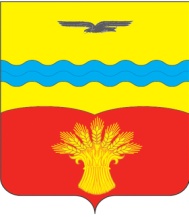 АДМИНИСТРАЦИЯ МУНИЦИПАЛЬНОГО ОБРАЗОВАНИЯ НОВОЮЛАСЕНСКИЙ СЕЛЬСОВЕТКрасногвардейскОГО районА оренбургской ОБЛАСТИП О С Т А Н О В Л Е Н И Е16.12.2014                                                                                                     № 78-пс. НовоюласкаО внесении изменений в постановление администрации муниципального образования Новоюласенский сельсовет от 03.06.2013 № 36-п «Об утверждении административного регламента предоставления муниципальной услуги муниципальным образованием Новоюласенский сельсовет Красногвардейского района Оренбургской области «Совершение нотариальных действий, предусмотренных законодательством, в случае отсутствия в поселении нотариуса. Свидетельствование верности копий документов и выписок из них»        В соответствии с Федеральным законом от 27 июля 2010г. № 210-ФЗ «Об организации предоставления государственных и муниципальных услуг» руководствуясь Уставом муниципального образования Новоюласенский сельсовет Красногвардейского района Оренбургской области, рассмотрев протест прокурора района от 27.11.2014 № 7-1-2014 на постановление администрации муниципального образования Новоюласенский се6льсовет Красногвардейского района Оренбургской области от 03.06.2013 № 36-п:        1. Внести изменения в постановление администрации муниципального образования Новоюласенский сельсовет   от 03.06.2013 № 36-п «Об утверждении административного регламента предоставления муниципальной услуги муниципальным образованием Новоюласенский сельсовет Красногвардейского района Оренбургской области «Совершение нотариальных действий, предусмотренных законодательством, в случае отсутствия в поселении нотариуса. Свидетельствование верности копий документов и выписок из них», изложив пункт 3.3 раздела 3 Приложения в новой редакции согласно приложению к настоящему постановлению.        2. Установить, что настоящее постановление вступает в силу после обнародования и подлежит размещению на портале муниципального образования в сети «Интернет».3. Установить, что контроль за исполнением настоящего постановления оставляю за собой.Глава сельсовета                                                                              Ю.М.ШишкинРазослано: в дело, администрации района, специалисту 1 категории, начальнику отдела экономики.     Приложениек постановлениюадминистрации сельсоветаот  16 декабря 2014г. № 78-п3. Порядок информирования о порядке предоставления муниципальной услуги3.3. Перечень оснований для отказа в предоставлении муниципальной услуги.         Отказ в предоставлении муниципальной услуги может быть в случае:-совершение такого действия противоречит закону;-действие подлежит совершению должностным лицом органа местного самоуправления другого поселения или нотариусом;- с просьбой о совершении нотариального действия обратился гражданин, признанный судом недееспособным или ограниченно дееспособным, либо представитель, не имеющий необходимых полномочий;- содержание документа, за свидетельствованием подлинности подписи на котором обратилось физическое лицо, противоречит законодательным акта Российской Федерации;- документы, представленные для совершения нотариального действия, не соответствуют требованиям законодательства.          Должностные лица местного самоуправления не принимают для совершения нотариальных действий документы, имеющие подчистки либо приписки, зачёркнутые слова и иные неоговорённые исправления, а также документы,  исполненные карандашом.          Свершение нотариального действия может быть отложено в случае:- необходимости истребования дополнительных сведений от физических и юридических лиц;- направления документов на экспертизу.          Совершение нотариальных действий должно быть отложено, если в соответствии с законом необходимо запросить заинтересованных лиц об отсутствии у них возражений против совершения этих действий.